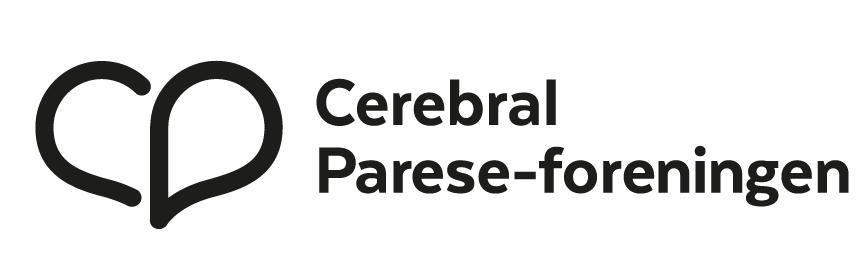 Retningslinjer for fylkesavdelingene ved søknad om økonomisk støtte 2019
Vedtatt av sentralstyret 6. mars 2018 (sentralstyret har ikke vedtatt endringer i 2019).
Fylkesavdelingene kan hvert år søke om økonomisk støtte fra CP-foreningen nasjonalt. I den etablerte tilskuddsordningen skal 600 000 kroner fordeles på 15 fylkesavdelinger. Søknadsfristen for 2019 er 12. april (men send gjerne inn søknader fortløpende etter årsmøtene).
Søknaden skal inneholde (se også søknadsskjemaet)
- navn på fylkesavdeling.
- ønsket søknadssum.
- 4 vedlegg som er vedtatt av fylkesavdelingens årsmøte; regnskap for 2018, beretning for 2018, arbeidsprogram for 2019 og budsjett for 2019. 
Følgende tiltak/aktiviteter vil bli prioritert: 
- Likemannsarbeid.
Eksempler: likemannskurs, temamøter, samtalegrupper, aktivitetsgrupper – aktiviteter som gir medlemmer en møteplass for erfaringsutveksling.
- Interessepolitiske aktiviteter.
Eksempler: temamøter med interessepolitisk innledning, interessepolitisk arbeid i forhold til saker dere er spesielt opptatt av. Som følge av disse prioriteringene er det viktig at det framgår av arbeidsprogrammet og budsjettet for 2019 hvilke likemannsaktiviteter og interessepolitiske aktiviteter som skal gjennomføres i 2019.
TildelingAdministrasjonen saksbehandler søknadene, og utarbeider et forslag til tildeling som sentralstyret endelig vedtar. Administrasjonen vil sende ut tildelingsbrev ca. 3. mai 2019.

Administrasjonen vil foreta en skjønnsmessig vurdering av søknadene, men legge mest vekt på følgende:
- type tiltak.
- antall medlemmer i fylkesavdelingen.
- reiseavstander internt i fylke.For at utbetaling skal kunne skje, må alle protokollene fra styremøtene i fylkesavdelingene for 2018 være sendt inn til sentralstyret, ref. vedtektenes §10.2. Søknadskjema for fylkesavdelingene ved søknad om økonomisk støtte 2019
(Etablert tilskuddsordning).
Navn på fylkesavdeling: _____________________________Søknadssum:_______________________________________

* Vi ber om at vedleggene sendes inn sammen med søknadsskjemaet.Sted, Dato___________________
Signatur, leder_______________________________________________
Utfylt skjema og vedlegg sendes: CP-foreningen, Bergsalleen 21, 0854 OSLO eller scannet til post@cp.no
Søknadsfrist 12.april 2019VedleggSett kryss for innsendt vedleggRegnskap for 2018Beretning for 2018Arbeidsprogram for 2019Budsjett for 2019